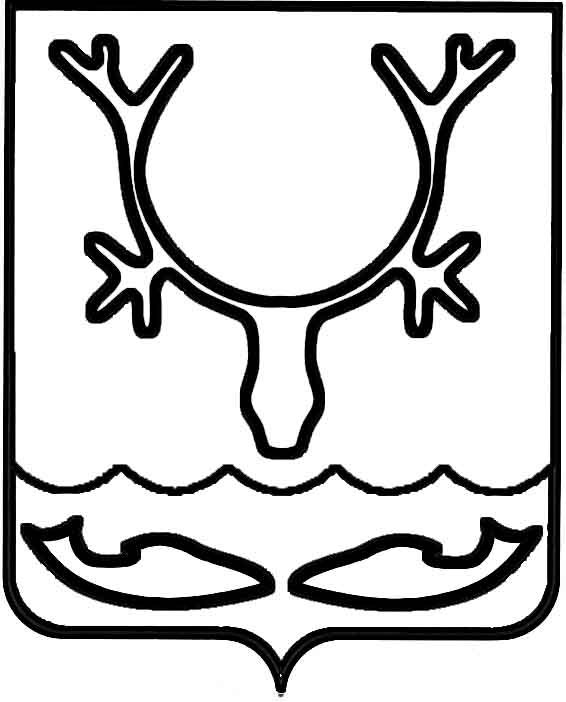 Администрация муниципального образования
"Городской округ "Город Нарьян-Мар"ПОСТАНОВЛЕНИЕОб утверждении состава Совещательного органа при главе муниципального образования "Городской округ "Город Нарьян-Мар" по развитию инвестиционной деятельностиВ целях координации инвестиционной деятельности, повышения инвестиционной активности, создания благоприятных условий для привлечения финансовых ресурсов в экономику муниципального образования "Городской округ "Город Нарьян-Мар", рассмотрения вопросов содействия реализации инвестиционных проектов Администрация муниципального образования "Городской округ "Город Нарьян-Мар"П О С Т А Н О В Л Я Е Т:Утвердить состав Совещательного органа при главе муниципального образования "Городской округ "Город Нарьян-Мар" по развитию инвестиционной деятельности (далее – Совещательный орган):Возложить на управление экономического и инвестиционного развития Администрации муниципального образования "Городской округ "Город Нарьян-Мар" организационное сопровождение деятельности Совещательного органа при главе муниципального образования "Городской округ "Город Нарьян-Мар" по развитию инвестиционной деятельности.Контроль за исполнением настоящего постановления возложить 
на заместителя главы Администрации МО "Городской округ "Город Нарьян-Мар" 
по экономике и финансам.Настоящее постановление вступает в силу со дня его подписания и подлежит официальному опубликованию.24.11.2023№1619Белак Олег Онуфриевич– глава муниципального образования "Городской округ "Город Нарьян-Мар", председатель Совещательного органа;Жукова Ольга Владимировна– заместитель главы Администрации МО "Городской округ "Город Нарьян-Мар" по экономике и финансам – инвестиционный уполномоченный в муниципальном образовании "Городской округ "Город Нарьян-Мар", заместитель председателя Совещательного органа;Оленицкая Виктория Сергеевна– начальник отдела инвестиционной политики 
и предпринимательства управления экономического 
и инвестиционного развития Администрации муниципального образования "Городской округ "Город Нарьян-Мар", секретарь Совещательного органа.Члены Совещательного органа:Члены Совещательного органа:Бережной Андрей Николаевич– первый заместитель главы Администрации МО "Городской округ "Город Нарьян-Мар";Бойко Елена Валериевна– начальник инженерно-технического отдела Нарьян-Марского МУ ПОК и ТС (по согласованию);Ермолина Елена Владимировна– первый заместитель генерального директора АО "Центр развития бизнеса" – представитель агентства развития субъекта Российской Федерации (по согласованию);Кислякова Надежда Леонидовна– начальник управления экономического 
и инвестиционного развития Администрации муниципального образования "Городской округ "Город Нарьян-Мар";Конухин Евгений Николаевич– начальник управления муниципального имущества 
и земельных отношений Администрации муниципального образования "Городской округ "Город Нарьян-Мар";Могутова Анна Дмитриевна– начальник правового управления Администрации муниципального образования "Городской округ "Город Нарьян-Мар";Сенокосов Евгений Юрьевич– директор ГУП НАО "Нарьян-Марская электростанция" (по согласованию);Таратин Виктор Александрович– заместитель директора ГУП НАО "Ненецкая коммунальная компания" (по согласованию);Терентьева Елена Александровна– начальник управления жилищно-коммунального хозяйства Администрации муниципального образования "Городской округ "Город Нарьян-Мар";Фролова Людмила Алексеевна– главный экономист Нарьян-Марского МУ ПОК и ТС 
(по согласованию).Глава города Нарьян-Мара О.О. Белак